 АДМИНИСТРАЦИЯ 
ЛЕНИНСКОГО МУНИЦИПАЛЬНОГО РАЙОНА
ВОЛГОГРАДСКОЙ ОБЛАСТИ______________________________________________________________________________ПОСТАНОВЛЕНИЕОт 24.01.2018   № 26О мерах по реализации постановления Администрации Волгоградской областиот 22.01.2018 №6-п «Об установлении в Волгоградской области выходного дня 2 февраля 2018 г. в день 75-летия разгрома советскими войсками немецко-фашистских войск в Сталинградской битве»	Во исполнение пункта 1 постановления Администрации Волгоградской области от 22.01.2018 № 6-п «Об установлении в Волгоградской области выходного дня 2 февраля 2018 г. в день 75-летия разгрома советскими войсками немецко-фашистских войск в Сталинградской битве»  администрация Ленинского муниципального районаПОСТАНОВЛЯЕТ:1. Установить 2 февраля 2018 года  работникам администрации Ленинского муниципального района и подведомственных администрации Ленинского муниципального района учреждений  выходной день с сохранением средней заработной платы (денежного содержания).2. Рекомендовать органам местного самоуправления городского и сельских поселений Ленинского муниципального района в установленном порядке принять решение об установлении 2 февраля 2018 года выходного дня и издать соответствующие правовые акты.3. Постановление вступает в законную силу со дня подписания и подлежит официальному обнародованию.Глава администрацииЛенинского муниципального района 				  Н.Н. Варваровский 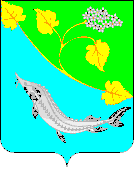 